             Центр профессионального и личностного развития ЮНИКО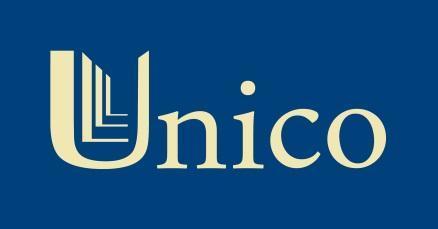 Анкета для зачисления на обучение по дополнительным образовательным программам Ф.И.О. _________________________________________________________________ФИО на английском языке (как в паспорте, необходимо для сертификата) ________________________________________________________________________Пол:  □  Муж. □ Жен.                                    Дата рождения: ________________ Род занятий _____________________________________________________________Образование (если Вы магистрант или аспирант, то укажите, пожалуйста, название Вашего вуза и направление подготовки) _______________________________________________________________________Укажите, пожалуйста, выбранный Вами курс:□ Английский язык для эффективных коммуникаций  □ Английский язык для подготовки к м/н экзамену  IELTS□ Английский язык для командной работы и лидерстваРезультат онлайн тестирования (для англ.языка) ____ балловВаш телефон _____________________________________________________________Ваша электронная почта ___________________________________________________Дата заполнения анкеты ___________________________________________________ Ваши вопросы: __________________________________________________________________________________________________________________________________* Возможность занятий в первой половине дня (подчеркните: да / нет).СПАСИБО!Only connect!